    КАРАР                                                                             ПОСТАНОВЛЕНИЕ      «04» апрель 2014 й.                                  № 13                          «04» апреля 2014 г.Об утверждении Положения о звене территориальной подсистемы единой государственной системы предупреждения и ликвидации чрезвычайных ситуаций в сельском поселении  Итеевский  сельсовет муниципального района  Илишевский район Республики БашкортостанВ соответствии с Федеральным законом от 21 декабря 1994 года N 68-ФЗ "О защите населения и территорий от чрезвычайных ситуаций природного и техногенного характера", Постановлением Правительства РФ от 30 декабря 2003 года N 794 "О единой государственной системе предупреждения и ликвидации чрезвычайных ситуаций", Постановлением Правительства РБ от 30.12.2005 г № 294 ( в ред. От 07.03.2013 г « О БТП РСЧС»)ПОСТАНОВЛЯЮ:      1. Утвердить Положение о звене территориальной подсистемы единой государственной системы предупреждения и ликвидации чрезвычайных ситуаций в сельском поселении Итеевский  сельсовет муниципального района  Илишевский район Республики Башкортостан (Приложение).2.  Рекомендовать руководителям организации, учреждении,  хозяйств расположенных на территории сельского поселения  Итеевский  сельсовет муниципального района  Илишевский район Республики Башкортостан, любых форм собственности, разработать и утвердить в установленном порядке положения об объектовых звеньях территориальной подсистемы единой государственной системы предупреждения и ликвидации чрезвычайных ситуаций в сельском поселении Итеевский  сельсовет муниципального района  Илишевский район Республики Башкортостан.      3.    Данное  постановление обнародовать  в установленном порядке.4.    Постановление вступает в силу со дня его подписания.5.    Контроль за исполнением настоящего постановления оставляю за собой.Глава сельского поселения                                             Р.А.СарваровПриложениек  постановлению  администрации сельского поселенияИтеевский  сельсоветмуниципального района Илишевский районРеспублики Башкортостан                                 от 04.04.2014 г. № 13ПОЛОЖЕНИЕо звене территориальной подсистемы единой государственной системы предупреждения и ликвидации чрезвычайных ситуаций в сельском поселении Итеевский  сельсовет муниципального района Илишевский районРеспублики Башкортостан      1.Настоящее Положение определяет организацию, состав сил и средств, порядок деятельности звена территориальной подсистемы единой государственной системы предупреждения и ликвидации чрезвычайных ситуаций в сельском поселении Итеевский  сельсовет  муниципального района Илишевский район Республики Башкортостан (далее по тексту - звено ТП ЕГС предупреждения и ликвидации ЧС).2.Звено ТП ЕГС предупреждения и ликвидации ЧС входит в единую государственную систему предупреждения и ликвидации чрезвычайных ситуаций и предназначено для предупреждения чрезвычайных ситуаций на территории сельского поселения, а в случае их возникновения - для ликвидации их последствий, обеспечения безопасности населения, защиты окружающей среды.3.Звено ТП ЕГС предупреждения и ликвидации ЧС состоит из объектовых звеньев и имеет два уровня: поселенческий (в пределах территории поселения) и объектовый (в пределах территории организации).Организация, состав сил и средств, порядок деятельности звеньев поселенческого и объектового уровня определяются положениями, утверждаемыми  главой администрации сельского  поселения  Итеевский  сельсовет  муниципального  района Илишевский районРеспублики Башкортостан и руководителями организаций.В рамках предупреждения и ликвидации чрезвычайных ситуаций природного и техногенного характера и их последствий на территории сельского поселения звено ТП ЕГС предупреждения и ликвидации ЧС осуществляет взаимодействие с органами и уполномоченными организациями, действующими в рамках функциональных подсистем единой государственной системы предупреждения и ликвидации чрезвычайных ситуаций.4.На всех уровнях звеньев ТП ЕГС предупреждения и ликвидации ЧС создаются координационные органы, постоянно действующие органы управления, органы повседневного управления, силы и средства, резервы финансовых и материальных ресурсов, системы связи, оповещения и информационного обеспечения.5.Координационными органами звена ТП ЕГС предупреждения и ликвидации ЧС являются:на поселенческом уровне - комиссия по предупреждению и ликвидации чрезвычайных ситуаций поселения;на объектовом уровне - комиссия по предупреждению и ликвидации чрезвычайных ситуаций и обеспечению пожарной безопасности организации.6.Постоянно действующими органами управления звена ТП ЕГС предупреждения и ликвидации ЧС являются:на поселенческом уровне - ведущий специалист - специалист по решению вопросов ГО и ЧС;на объектовом уровне - работники организаций, уполномоченные на решение задач в области защиты населения и территорий от чрезвычайных ситуаций и гражданской обороны.Постоянно действующие органы управления звена ТП ЕГС предупреждения и ликвидации ЧС создаются и осуществляют свою деятельность в порядке, установленном законодательством Российской Федерации и иными нормативными правовыми актами. Компетенция и полномочия постоянно действующих органов управления звена ТП ЕГС предупреждения и ликвидации ЧС определяются положениями.7.Органами повседневного управления со звеном ТП ЕГС предупреждения и ликвидации ЧС являются:-	единая дежурно-диспетчерская служба (ЕДДС)  муниципального района Илишевский район республики Башкортостан;-	дежурно-диспетчерские службы организаций.Органы повседневного управления со звеном ТП ЕГС предупреждения и ликвидации ЧС создаются и осуществляют свою деятельность в соответствии с законодательством Российской Федерации. Компетенция и полномочия органов повседневного управления со звеном ТП ЕГС предупреждения и ликвидации ЧС определяются соответствующими положениями о них или уставами указанных органов.8.Силами и средствами звена ТП ЕГС предупреждения и ликвидации ЧС являются работники муниципальной пожарной охраны сельского поселения  Итеевский сельсовет муниципального района Илишевский район Республики Башкортостан.             Силы и средства гражданской обороны сельского поселения привлекаются к организации и ведению мероприятий по предотвращению и ликвидации чрезвычайных ситуаций местного и локального характера в порядке, предусмотренном Федеральным законом по планам ГО и защиты населения и планами действий по предупреждению и ликвидации чрезвычайных ситуаций природного и техногенного характера сельского поселения и организаций.В состав сил и средств  звена ТП ЕГС предупреждения и ликвидации ЧС входят силы и средства постоянной готовности, предназначенные для оперативного реагирования на чрезвычайные ситуации и проведения работ по их ликвидации.Основу сил постоянной готовности составляют нештатные аварийно- спасательные службы (формирования), оснащенные техникой и имуществом по табелю к штату, аттестованные на проведение аварийно-спасательных работ в зоне чрезвычайной ситуации.Порядок организации и осуществления работ по профилактике пожаров и непосредственному их тушению, а также проведения аварийно- спасательных работ, возложенных на пожарную охрану, определяется в соответствии с действующим законодательством и иными нормативными правовыми актами в области пожарной безопасности, в том числе техническими регламентами.Состав и структуру нештатных аварийно-спасательных служб (формирований) определяют глава сельского поселения - глава администрации сельского поселения  Итеевский  сельсовет муниципального района Илишевский район Республики Башкортостан, руководители организаций исходя из возложенных на них задач по предупреждению и ликвидации чрезвычайных ситуаций.9.Координацию деятельности нештатных аварийно-спасательных служб (формирований) на территории сельского поселения при чрезвычайной ситуации местного характера осуществляет комиссия по предупреждению, ликвидации чрезвычайных ситуаций и обеспечению пожарной безопасности сельского поселения.10.Привлечение аварийно-спасательных служб, нештатных аварийно- спасательных и других формирований к ликвидации чрезвычайных ситуаций осуществляется:-	в соответствии с планами предупреждения и ликвидации чрезвычайных ситуаций на обслуживаемых указанными службами и формированиями объектах и территориях;-	в соответствии с планами взаимодействия при ликвидации чрезвычайных ситуаций на других объектах и территориях;-	по решению главы администрации сельского поселения Итеевский  сельсовет, организаций, осуществляющих руководство деятельностью указанных служб и формирований.Общественные аварийно-спасательные формирования могут участвовать в соответствии с действующим законодательством в ликвидации чрезвычайных ситуаций и действуют под руководством соответствующих органов управления звена ТП ЕГС предупреждения и ликвидации ЧС.11.Обучение и подготовка специалистов в области защиты от чрезвычайных ситуаций осуществляются в образовательных учреждениях, имеющих соответствующую лицензию.12.Готовность аварийно-спасательных служб, нештатных аварийно- спасательных формирований, работающего и неработающего населения к реагированию на чрезвычайные ситуации и проведению работ по их ликвидации проверяется в ходе плановых проверок, учений и тренировок, осуществляемых в пределах своих полномочий администрацией сельского поселения, организациями, создающими указанные службы и формирования.13.Для ликвидации чрезвычайных ситуаций создаются и используются:-	резервы финансовых и материальных ресурсов сельского поселения - за счет средств бюджета поселения;-	резервы финансовых и материальных ресурсов организаций - за счет собственных средств.14.Управление звена ТП ЕГС предупреждения и ликвидации ЧС осуществляется с использованием всех технических видов связи, оповещения и информационного обмена, имеющихся на территории сельского поселения и обеспечивающих доведение информации и сигналов оповещения до органов управления, сил звена ТП ЕГС предупреждения и ликвидации ЧС и населения.Для приема сообщений о чрезвычайных ситуациях устанавливается единый номер "01".Сбор и обмен информацией в области защиты населения и территории от чрезвычайных ситуаций осуществляются администрацией поселения, организациями в порядке, утвержденном правовым актом администрации сельского поселения.15.Проведение мероприятий по предупреждению и ликвидации чрезвычайных ситуаций осуществляется на основе ежегодных планов основных мероприятий в области гражданской обороны, предупреждения и ликвидации чрезвычайных ситуаций, обеспечения пожарной безопасности и безопасности людей на водных объектах и планов действий по предупреждению и ликвидации чрезвычайных ситуаций природного и техногенного характера сельского поселения, организаций.Организационно-методическое руководство планирования действий по предупреждению и ликвидации чрезвычайных ситуаций на территории сельского поселения осуществляет специалист-специалист по решению вопросов ГО и ЧС.16.При отсутствии угрозы возникновения чрезвычайных ситуаций на объектах, территории сельского поселения органы управления и силы звена ТП ЕГС предупреждения и ликвидации ЧС функционируют в режиме повседневной деятельности.Решениями председателя комиссии по предупреждению, ликвидации чрезвычайных ситуаций и обеспечению пожарной безопасности (КЧС и ОПБ) сельского поселения, руководителей организаций, на территории которых могут возникнуть или возникли чрезвычайные ситуации, либо к полномочиям которых отнесена ликвидация чрезвычайных ситуаций, для соответствующих органов управления и сил звена ТП ЕГС предупреждения и ликвидации ЧС может устанавливаться один из следующих режимов функционирования:-режим повышенной готовности - при угрозе возникновения чрезвычайных ситуаций;-режим чрезвычайной ситуации - при возникновении и ликвидации чрезвычайных ситуаций.17.В решениях главы сельского поселения-главы администрации сельского поселения Итеевский  сельсовет муниципального района Илишевский район Республики Башкортостан, руководителей организаций о введении для органов управления и сил звена ТП ЕГС предупреждения и ликвидации ЧС режима повышенной готовности или режима чрезвычайной ситуации указываются:-обстоятельства, послужившие основанием для введения режима повышенной готовности или режима чрезвычайной ситуации;-границы территории, на которой может возникнуть чрезвычайная ситуация, или границы зоны чрезвычайной ситуации;-состав сил и средств, привлекаемых к проведению мероприятий по предупреждению и ликвидации чрезвычайной ситуации;-перечень мер по обеспечению защиты населения от чрезвычайной ситуации или организации и проведению работ по ее ликвидации;-должностные лица, ответственные за осуществление мероприятий по предупреждению чрезвычайной ситуации, или руководитель работ по ликвидации чрезвычайной ситуации.Глава сельского поселения Итеевский  сельсовет муниципального района Илишевский район Республики Башкортостан, руководители организаций организуют информирование населения о введении или отмене на конкретной территории соответствующих режимов функционирования органов управления и сил звена ТП ЕГС предупреждения и ликвидации ЧС, а также мерах по обеспечению безопасности населения.18.Основными мероприятиями, проводимыми органами управления и силами звена ТП ЕГС предупреждения и ликвидации ЧС предупреждения и ликвидации ЧС, являются:а) в режиме повседневной деятельности:изучение состояния окружающей среды и прогнозирование чрезвычайных ситуаций;-сбор, обработка и обмен в установленном порядке информацией в области защиты населения и территорий от чрезвычайных ситуаций и обеспечения пожарной безопасности;-обеспечение разработки и реализации целевых программ и мер по предупреждению чрезвычайных ситуаций, обеспечению пожарной безопасности и защиты населения, сокращению возможных потерь и ущерба, а также по повышению устойчивости функционирования объектов в чрезвычайных ситуациях;-планирование действий органов управления и сил звена ТП ЕГС предупреждения и ликвидации ЧС, организация подготовки и обеспечения их деятельности;-подготовка населения к действиям в чрезвычайных ситуациях;-пропаганда знаний в области защиты населения и территорий от чрезвычайных ситуаций и обеспечения пожарной безопасности;-руководство созданием, размещением, хранением и восполнением резервов материальных ресурсов для ликвидации чрезвычайных ситуаций;-проведение мероприятий по подготовке к эвакуации населения, материальных и культурных ценностей в безопасные районы, их размещению и возвращению соответственно в места постоянного проживания либо хранения, а также жизнеобеспечению населения в чрезвычайных ситуациях;-ведение статистической отчетности о чрезвычайных ситуациях, участие в расследовании причин аварий и катастроф, а также выработке мер по устранению причин подобных аварий и катастроф;б)в режиме повышенной готовности:-усиление контроля состояния окружающей среды, обстановкой на опасных объектах и прилегающих к ним территориях, прогнозирование возникновения чрезвычайных ситуаций, их масштабов и последствий;введение при необходимости круглосуточного дежурства руководителей и должностных лиц органов управления и сил звена ТП ЕГС предупреждения и ликвидации ЧС на стационарных пунктах управления;-непрерывный сбор, обработка и передача органам управления и силам звена ТП ЕГС предупреждения и ликвидации ЧС данных о прогнозируемых чрезвычайных ситуациях, информирование населения о приемах и способах защиты от них;-принятие оперативных мер по предупреждению возникновения и развития чрезвычайных ситуаций, снижению размеров ущерба и потерь в случае их возникновения, а также повышению устойчивости и безопасности функционирования организаций в чрезвычайных ситуациях;-уточнение планов действий (взаимодействия) по предупреждению и ликвидации чрезвычайных ситуаций и иных документов;-	приведение при необходимости сил и средств  звена ТП ЕГС предупреждения и ликвидации ЧС в готовность к реагированию на чрезвычайные ситуации, формирование оперативных групп и организация их выдвижения в предполагаемые районы действий;-восполнение при необходимости резервов материальных ресурсов, созданных для ликвидации чрезвычайных ситуаций;-проведение при необходимости эвакуационных мероприятий;в)в режиме чрезвычайной ситуации:непрерывный контроль состояния окружающей среды, прогнозирование развития возникших чрезвычайных ситуаций и их последствий;-оповещение руководителей территориальных органов федеральных органов исполнительной власти, исполнительных органов государственной власти края, организаций, а также населения о возникших чрезвычайных ситуациях;-проведение мероприятий по защите населения и территорий от чрезвычайных ситуаций;-организация работ по ликвидации чрезвычайных ситуаций и всестороннему обеспечению действий сил и средств звена ТП ЕГС предупреждения и ликвидации ЧС, поддержанию общественного порядка в ходе их проведения, а также привлечению при необходимости в установленном порядке общественных организаций и населения к ликвидации возникших чрезвычайных ситуаций;-непрерывный сбор, анализ и обмен информацией об обстановке в зоне чрезвычайной ситуации и в ходе проведения работ по ее ликвидации;организация и поддержание непрерывного взаимодействия территориальных органов федеральных органов исполнительной власти в Пермском крае, исполнительных органов государственной власти края, с администрациями района и сельского поселения и руководителями организаций по вопросам ликвидации чрезвычайных ситуаций и их последствий;-проведение мероприятий по первоочередному жизнеобеспечению населения в чрезвычайных ситуациях.19.В случае крайней необходимости руководители работ по ликвидации чрезвычайных ситуаций вправе самостоятельно принимать решения по следующим вопросам:-проведение эвакуационных мероприятий;остановка деятельности организаций, находящихся в зоне чрезвычайной ситуации;-проведение аварийно-спасательных работ на объектах и территориях организаций, находящихся в зоне чрезвычайной ситуации;-ограничение доступа людей в зону чрезвычайной ситуации;-разбронирование в установленном порядке резервов материальных ресурсов организаций;использование в порядке, установленном законодательством Российской Федерации, средств связи и оповещения, транспортных средств и иного имущества организаций, находящихся в зоне чрезвычайной ситуации;-привлечение к проведению работ по ликвидации чрезвычайных ситуаций нештатных и общественных аварийно-спасательных служб (формирований), а также спасателей, не входящих в состав указанных формирований, при наличии у них документов, подтверждающих их аттестацию на проведение аварийно-спасательных работ;-принятие других необходимых мер, обусловленных развитием чрезвычайных ситуаций и ходом работ по их ликвидации.Руководители работ по ликвидации чрезвычайных ситуаций незамедлительно информируют о принятых ими в случае крайней необходимости решениях соответствующие территориальные органы федеральных органов исполнительной власти в Республике Башкортостан, главу муниципального района, главу сельского поселения и руководителей организаций.20.Финансовое обеспечение функционирования звена ТП ЕГС предупреждения и ликвидации ЧС осуществляется за счет средств бюджета сельского поселения и бюджетов собственников (пользователей) имущества в соответствии с законодательством Российской Федерации.Организации всех форм собственности участвуют в работе по предупреждению и ликвидации чрезвычайных ситуаций, используя собственные средства.Выделение средств на финансирование мероприятий по ликвидации чрезвычайных ситуаций из резервного фонда администрации сельского поселения осуществляется в порядке, установленном правовым актом администрации сельского поселения.Верно:Управляющий делами                                                       Л.М.Хакова 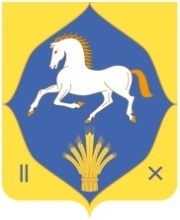 